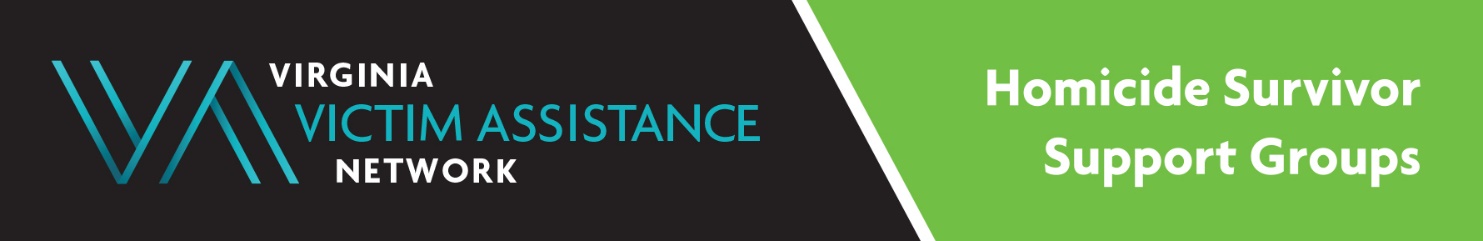 Purpose:  Homicide Survivor Support Groups (HSGs) are intended to promote healing and to create a supportive network for close friends or family members of someone who lost their life due to homicide.  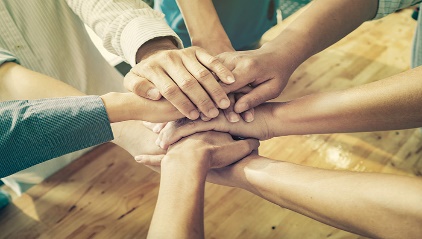 When:  Monthly, weekly, and bi-weekly, depending upon location.Locations:   All groups are regional in scope and eligible participants from the listed surrounding localities are also invited to attend until registration closes. Meetings are virtual and in-person.Program Contact:  Dina Blythe, HSG Coordinator at 804-331-4057 x 103 or dina.blythe@vanetwork.orgLocations and Contacts for Support Groups:Appomattox County: MaryAnne Freshwater, 434-352-7791 (Adult Group) maryanne.freshwater@appomattoxcountyva.gov City of Chesapeake: Patty Strathmann, 757-382-6794 (Adult Group) pstrathm@CityOfChesapeake.NetCity of Hampton: Tyrone George, 757-726-5417 (Adult Group)Anthony.george@hampton.govHenrico County: Dina Blythe, 804-331-4057 x 103 (Adult Group)dina.blythe@vanetwork.orgCity of Hopewell: Angela Crockett, 804-541-2352 (Adult Group)acrockett@hopewellva.gov City of Newport News: Malik Brice, 757-926-7257 (Adult Group) or emaildina.blythe@vanetwork.org or bricema@nnva.govCity of Portsmouth: Susan Fincke, 757-397-2799 x1 (Adult Group) or emailsmfincke@fopjc.orgThe International Rescue Committee: Dina Blythe, 804-331-4057 x 103 (Adult Group, TBD)dina.blythe@vanetwork.orgLee County: Donna Kolb or Amy Taylor, (276) 346-2689 (Adult Group)ddkolb@leecova.org  or ataylor@leecova.orgNorthern Virginia/Fairfax: Dina Blythe 804-331-4057 x103 (Adult Group)dina.blythe@vanetwork.orgVirginia Beach Group: Dina Blythe, 804-331-4047 x 103 (Adult Group)dina.blythe@vanetwork.orgVVAN Statewide Virtual Group: Dina Blythe, 804-331-4057 x103 (Adult Group)dina.blythe@vanetwork.org(Includes any area of the state of Virginia, however, survivors not attending other HSG groups already, may receive priority consideration). Thank you.*** The City of Richmond Victim/Witness Program hosts a monthly English-Speaking Adult Group. Please call 804-646-7665.This project is supported by a VOCA Victim Services Grant from the                                               Virginia Department of Criminal Justice Services; The Cameron Foundation; The Greater Lynchburg Community Foundation, The SEAY Foundation; BAMA Works; and Portsmouth Friends of the Juvenile Court Funding. Thank you.